Publicado en España el 06/02/2023 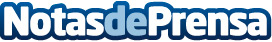 SER o no SER, SL presenta sus resultados del 2022 y las previsiones de cara al 2023La empresa, referente en el sector del marketing digital, anuncia los resultados del año 2022, superando los 3 millones de euros. En 2022, SER o no SER recibió la insignia Google Partner Premier, consolidándose como una de las mejores agencias SEM de España. La firma analiza y anuncia sus previsiones respecto al nuevo año, ampliando su equipo para hacer frente a los retos que se presenten este añoDatos de contacto:Ignacio Lafuente914 009 058Nota de prensa publicada en: https://www.notasdeprensa.es/ser-o-no-ser-sl-presenta-sus-resultados-del_1 Categorias: Nacional Finanzas Marketing E-Commerce Recursos humanos http://www.notasdeprensa.es